Et l'expérimentation repart de plus belle !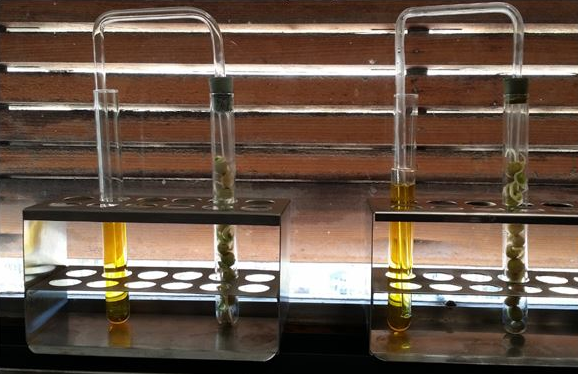 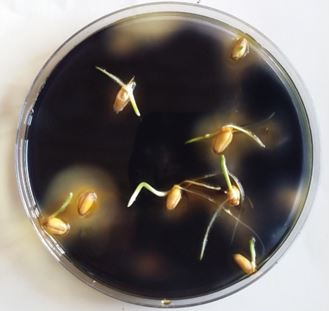 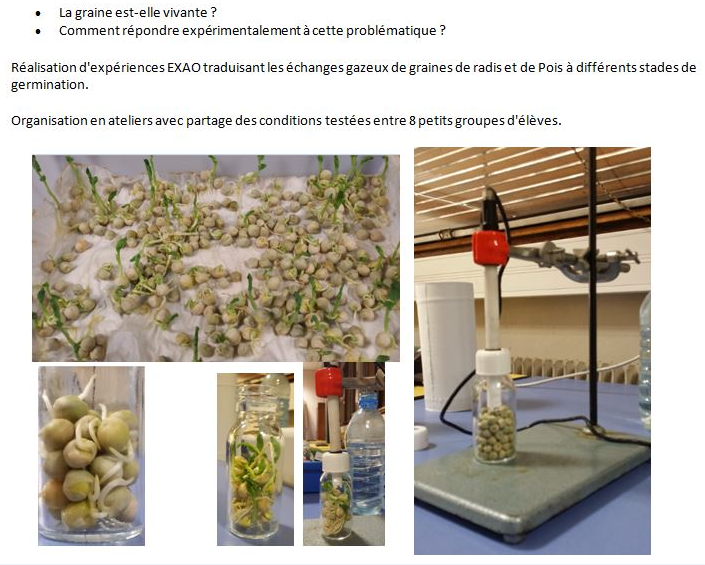 On oublie pas les sciences de l'ingénieur !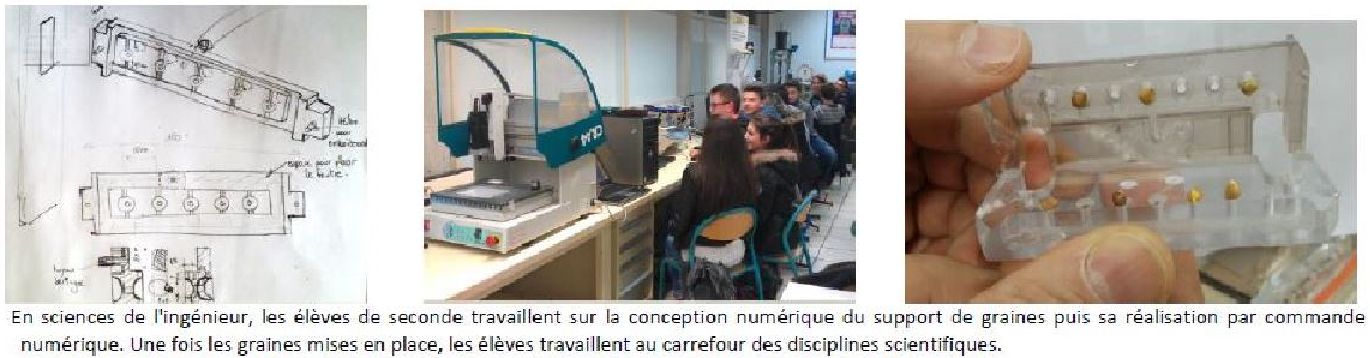 L'enceinte finale proposée au CNES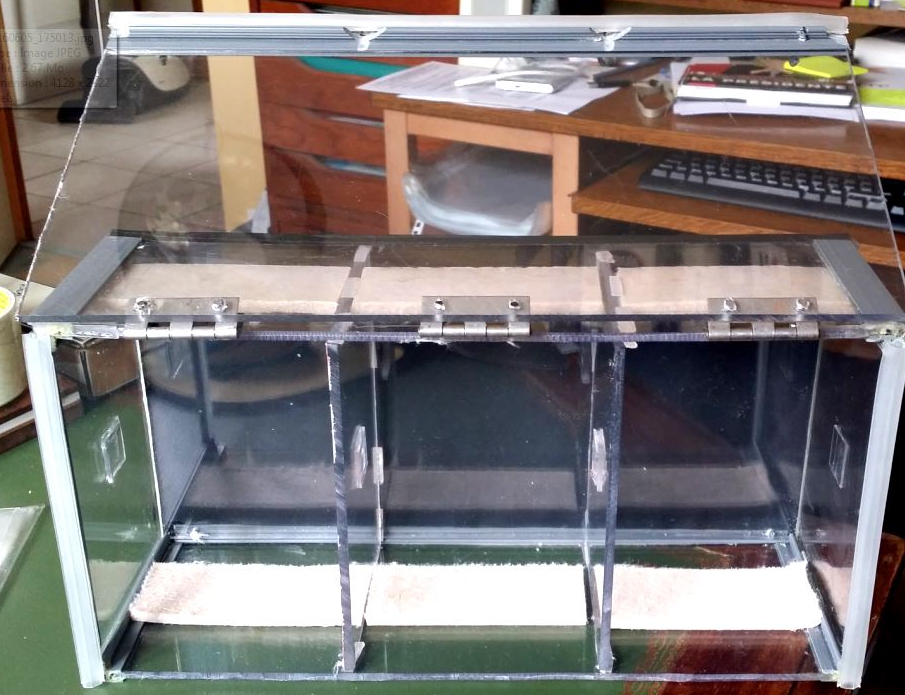 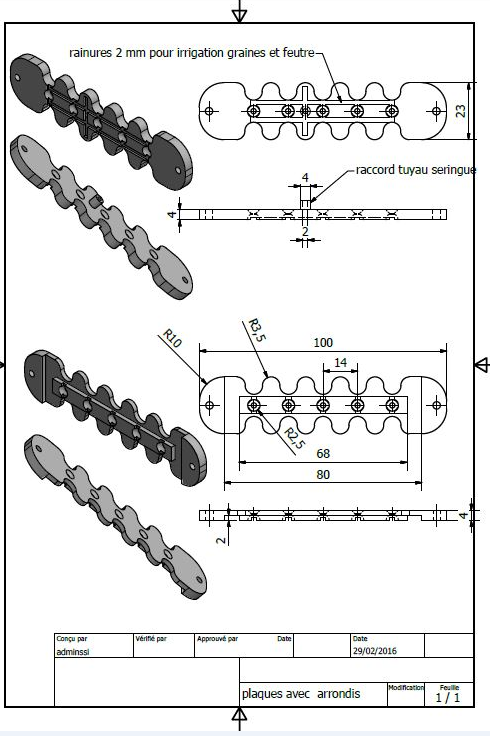 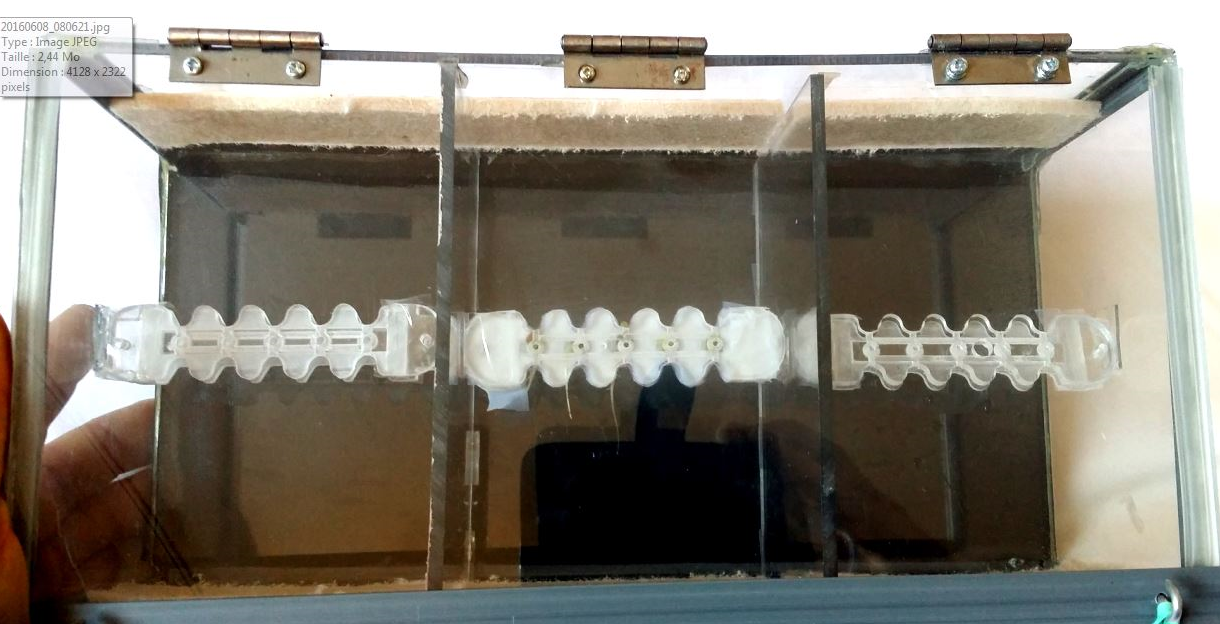 